Cardápio dos Lanches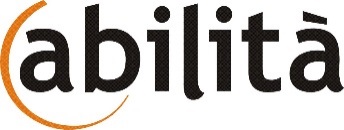  (Outubro/Novembro e Dezembro)PODEM OCORRER ALTERAÇÕES NO CARDÁPIO.Lanche ManhãLanche ManhãLanche ManhãLanche ManhãLanche ManhãSegundaTerçaQuartaQuintaSexta Fruta da época Biscoito doce sem recheio Fruta da época Biscoito de polvilho salgadoFruta da época Biscoito de LeiteFruta da época Biscoito salgadoFruta da época Sequilho Fruta da época Biscoito doce sem recheio Fruta da época Biscoito de polvilho salgadoFruta da época Biscoito de LeiteFruta da época Biscoito salgadoFruta da época SequilhoSegundaTerça - 1Quarta-2Quinta-3Sexta-4Pão francês com patê de ricota Suco naturalFruta da épocaTorradinha com geleia Chá de camomila Fruta da época Mini pizza de mussarela Suco natural Fruta da épocaCanapé de queijo Suco natural Frutas secasPão francês com patê de ricota Suco naturalFruta da épocaTorradinha com geleia Chá de camomila Fruta da época Mini pizza de mussarela Suco natural Fruta da épocaCanapé de queijo Suco natural Frutas secasPão francês com patê de ricota Suco naturalFruta da épocaTorradinha com geleia Chá de camomila Fruta da época Mini pizza de mussarela Suco natural Fruta da épocaCanapé de queijo Suco natural Frutas secasLanche da TardeLanche da TardeLanche da TardeLanche da TardeLanche da TardeSegunda-7Terça-8Quarta-9Quinta-10Sexta-11 Bisnaga com manteiga Leite com chocolate em pó Fruta da época Iogurte natural batido com frutas e Granola Bolo integral de maçã Chá de erva doce Fruta da época Mini pão de mandioquinha Suco natural Fruta da época Biscoito de leite Chá de capim santo Fruta da época Bisnaga com manteiga Leite com chocolate em pó Fruta da época Iogurte natural batido com frutas e Granola Bolo integral de maçã Chá de erva doce Fruta da época Mini pão de mandioquinha Suco natural Fruta da época Biscoito de leite Chá de capim santo Fruta da épocaSegunda-14Terça-15Quarta-16Quinta-17Sexta-18Pão de queijoSuco naturalFruta da épocaAçaí com granolaMini pizza de frutasSuco naturalPão de queijoMini sanduíche de pão integral e peito de perúSuco naturalFruta da épocaSalada de frutasMix de fibras (aveia, quinoa, , linhaça)Pão de queijoSuco naturalFruta da épocaAçaí com granolaMini pizza de frutasSuco naturalPão de queijoMini sanduíche de pão integral e peito de perúSuco naturalFruta da épocaSalada de frutasMix de fibras (aveia, quinoa, , linhaça)Lanche da TardeLanche da TardeLanche da TardeLanche da TardeLanche da TardeSegunda-21Terça-22Quarta-23Quinta-24Sexta-25Pão francês com requeijão Suco natural Fruta da épocaBolo de cenoura Chá de hortelã Fruta da épocaPão de queijoSuco naturalFruta da épocaBolachinha caseira de aveia e cocoChá de abacaxi Fruta da épocaPipoca de canjicaSuco naturalFruta da épocaPão francês com requeijão Suco natural Fruta da épocaBolo de cenoura Chá de hortelã Fruta da épocaPão de queijoSuco naturalFruta da épocaBolachinha caseira de aveia e cocoChá de abacaxi Fruta da épocaPipoca de canjicaSuco naturalFruta da épocaSegunda-28-Terça-29Quarta-30Quinta-31SextaPãozinho de cenoura com linhaçaSuco naturalFruta da épocaIogurte natural com frutas e granolaTorradinhas com requeijão Suco natural Fruta da épocaEspetinho de queijo branco com tomateChá de maçãPãozinho de cenoura com linhaçaSuco naturalFruta da épocaIogurte natural com frutas e granolaTorradinhas com requeijão Suco natural Fruta da épocaEspetinho de queijo branco com tomateChá de maçã